SCHEDA DI PRIMA RILEVAZIONE IDENTIFICAZIONE DELL’ASSETLOCALIZZAZIONE, TIPOLOGIA E UNITA’ IMMOBILIARI*CODICE BENECategoria   Sottocategoria NATURA BENE: Bene strumentale / confisca autonoma estremi CATASTALIPROFILO TECNICO – Stato e criticità*DATI URBANISTICIZona: Urbana centrale/ Urbana periferica / Industriale – commerciale / rurale    Note sull’ubicazione: ANNO DI COSTRUZIONE:                    Post 01/09/1967                                 L’immobile è gravato da abusi insanabili/ L’immobile è gravato da abusi sanabili /L’immobile è conforme ai titoli edilizi autorizzati dal comuneNote:VINCOLI Archeologico  Idrogeologico  Paesaggistico ambientale  Storico Artistico  Urbanistico  Usi civici Aeroportuale  Sismico  Rispetto stradale  Cimiteriale RILIEVO DELLO STATO DI FATTOPROGETTO D’USO DEL BENESTATOortofoto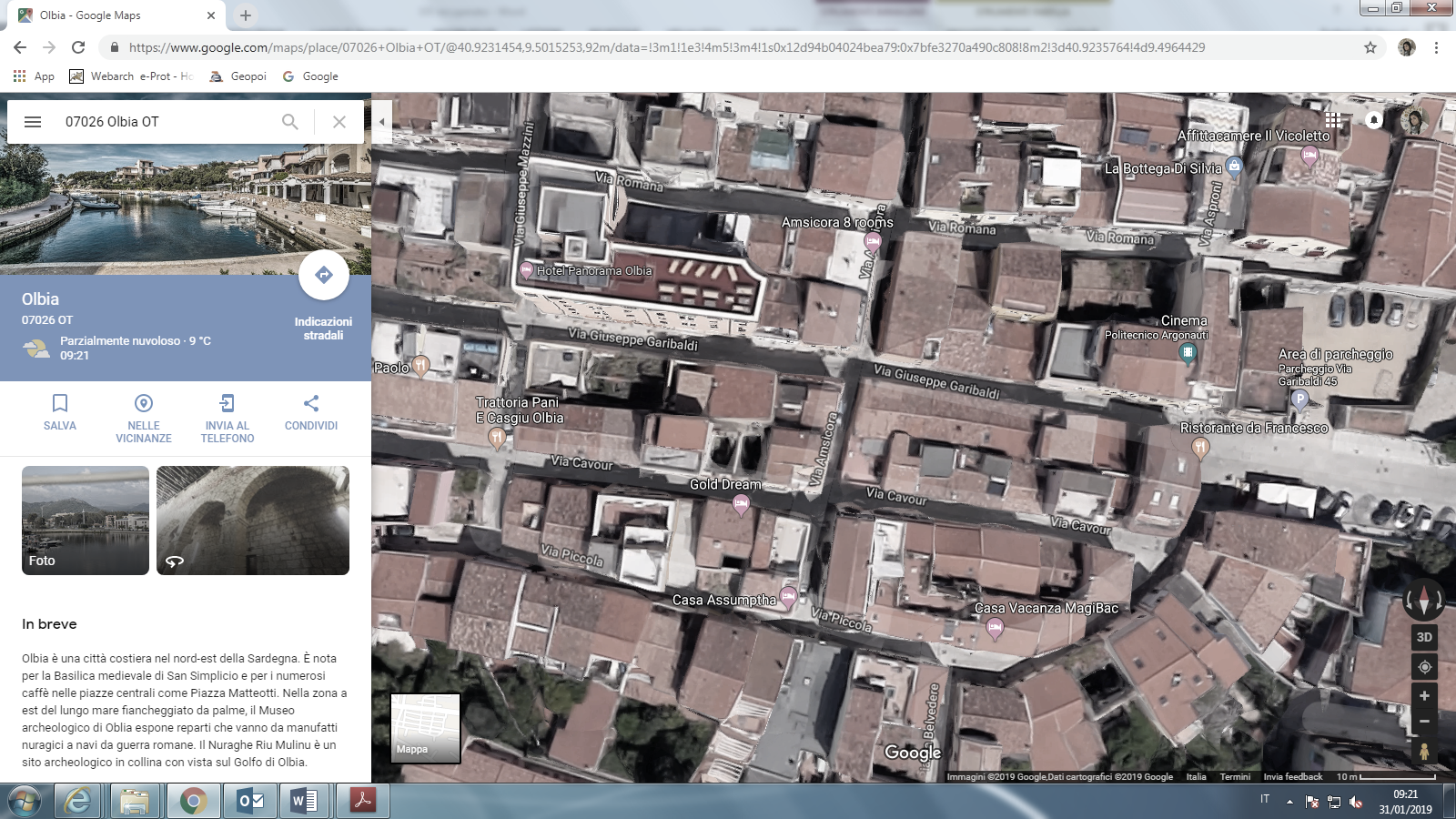 Stralcio estratto di mappa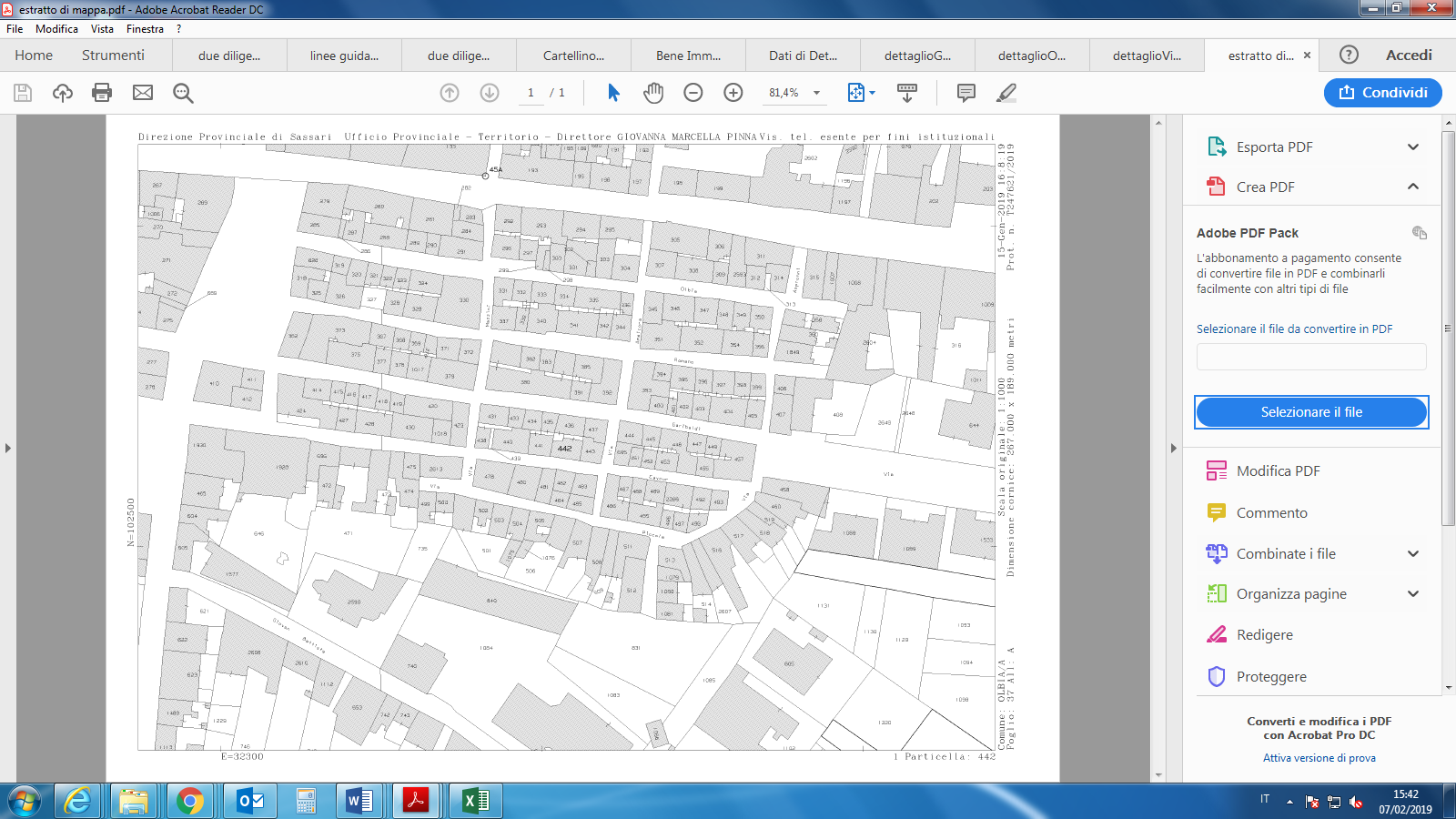 REGIONEortofotoStralcio estratto di mappaPROVINCIAortofotoStralcio estratto di mappaCOMUNE ortofotoStralcio estratto di mappaVia/piazzaortofotoStralcio estratto di mappan/km ortofotoStralcio estratto di mappaC.a.p.ortofotoStralcio estratto di mappaScalaortofotoStralcio estratto di mappaPianoortofotoStralcio estratto di mappaInternoortofotoStralcio estratto di mappaEdificioortofotoStralcio estratto di mappaLottoortofotoStralcio estratto di mappa Immobile su più piani Immobile su più piani Immobile su più pianiortofotoStralcio estratto di mappa L’immobile è divisibile L’immobile è divisibile L’immobile è divisibileortofotoStralcio estratto di mappaPertinenzeSuperficieLivello di pianoortofotoStralcio estratto di mappaGARAGESegnalare m-beneortofotoStralcio estratto di mappaTERRAZZAortofotoStralcio estratto di mappaAREA DI CORTESegnalare m-beneortofotoStralcio estratto di mappacantinaSegnalare m-beneortofotoStralcio estratto di mappaaltroSegnalare m-beneortofotoStralcio estratto di mappaDATI CATASTALI AGGIORNATI ALLA DATA DI CONFISCA: DATI CATASTALI AGGIORNATI ALLA DATA DI CONFISCA: DATI CATASTALI AGGIORNATI ALLA DATA DI CONFISCA: DATI CATASTALI AGGIORNATI ALLA DATA DI CONFISCA: DATI CATASTALI AGGIORNATI ALLA DATA DI CONFISCA: DATI CATASTALI AGGIORNATI ALLA DATA DI CONFISCA: DATI CATASTALI AGGIORNATI ALLA DATA DI CONFISCA: Catasto Catasto Catasto Catasto Provincia: Provincia: Provincia: COMUNE:Sezione:Sezione:Sezione:FOGLIO:PARTICELLA:Subalterno:Categoria Catastale /Qualità: Categoria Catastale /Qualità: Categoria Catastale /Qualità: Classe: Classe: Consistenza: Superficie Catastale:Superficie Catastale:Superficie catastale escluse aree scoperte Superficie catastale escluse aree scoperte Superficie catastale escluse aree scoperte Superficie catastale escluse aree scoperte Rendita catastale/Reddito dominicale: Rendita catastale/Reddito dominicale: Rendita catastale/Reddito dominicale: Rendita catastale/Reddito dominicale: Rendita catastale/Reddito dominicale: Rendita catastale/Reddito dominicale: Rendita catastale/Reddito dominicale: Rendita catastale/Reddito dominicale: Difformità identificativo catastale segnalato su decreto di confisca con identificativo catastale attualeDifformità identificativo catastale segnalato su decreto di confisca con identificativo catastale attualeDifformità identificativo catastale segnalato su decreto di confisca con identificativo catastale attualeDifformità identificativo catastale segnalato su decreto di confisca con identificativo catastale attualeDifformità identificativo catastale segnalato su decreto di confisca con identificativo catastale attualeDifformità identificativo catastale segnalato su decreto di confisca con identificativo catastale attualeDifformità identificativo catastale segnalato su decreto di confisca con identificativo catastale attualeDESTINAZIONE D’USOConformità catastale:  Corretto inserimento in mappa Conformità alla planimetria depositata nei pubblici registri immobiliariDestinazione d’uso attuale prevalente dell’immobile: residenziale/uffici/commerciale/box/industriale/ricettivo/agricoloDestinazioni d’uso previste dai piani urbanistici: Residenziale/uffici/commerciale/industriale/ricettivo/agricoloAttività compatibili con i luoghi: Residenziale / uffici / laboratorio / industriale / ricettivo / sanitario / educativo / ricreativo /assistenzialeSOPRALLUOGO interno ed esterno/esterno, con/senza RILIEVO FOTOGRAFICO EFFETTUATO IN DATA:  DA Anbsc/coadiutore/comune  ITER GIUDIZIARIO AL MOMENTO DEL SOPRALLUOGO: STATO OCCUPAZIONALE: Libero/occupato abusivamente/occupato sine titolo/locato/assegnato/domicilio coatto/occupato con titolo Se occupato alla presenza diSOPRALLUOGO interno ed esterno/esterno, con/senza RILIEVO FOTOGRAFICO EFFETTUATO IN DATA:  DA Anbsc/coadiutore/comune  ITER GIUDIZIARIO AL MOMENTO DEL SOPRALLUOGO: STATO OCCUPAZIONALE: Libero/occupato abusivamente/occupato sine titolo/locato/assegnato/domicilio coatto/occupato con titolo Se occupato alla presenza diSOPRALLUOGO interno ed esterno/esterno, con/senza RILIEVO FOTOGRAFICO EFFETTUATO IN DATA:  DA Anbsc/coadiutore/comune  ITER GIUDIZIARIO AL MOMENTO DEL SOPRALLUOGO: STATO OCCUPAZIONALE: Libero/occupato abusivamente/occupato sine titolo/locato/assegnato/domicilio coatto/occupato con titolo Se occupato alla presenza diNOME COGNOMEIN QUALITA’ DIIN QUALITA’ DIproposto/terzi/famiglia proposto/famiglia comunità associazioneproposto/terzi/famiglia proposto/famiglia comunità associazioneproposto/terzi/famiglia proposto/famiglia comunità associazioneproposto/terzi/famiglia proposto/famiglia comunità associazioneCARATTERISTICHE ARCHITETTONICHEAdiacenza di altri beni di competenza ANBSC:  STATO MANUTENTIVO COMPLESSIVO ALLA DATA DEL SOPRALLUOGO: inagibile/scadente/normale/ottimo  CARATTERISTICHE ARCHITETTONICHEAdiacenza di altri beni di competenza ANBSC:  STATO MANUTENTIVO COMPLESSIVO ALLA DATA DEL SOPRALLUOGO: inagibile/scadente/normale/ottimo  CARATTERISTICHE ARCHITETTONICHEAdiacenza di altri beni di competenza ANBSC:  STATO MANUTENTIVO COMPLESSIVO ALLA DATA DEL SOPRALLUOGO: inagibile/scadente/normale/ottimo  CRITICITÁ RILEVATE: atti vandalici / dissesti statici / occupato abusivamente DESCRIZIONE DELLE CRITICITA’ RILEVANTI: SCENARIO DI INTERVENTO COMPLESSIVO: Messa in sicurezza / Ristrutturazione edilizia media / l Ristrutturazione edilizia Leggera RILIEVO FOTOGRAFICO:CRITICITÁ RILEVATE: atti vandalici / dissesti statici / occupato abusivamente DESCRIZIONE DELLE CRITICITA’ RILEVANTI: SCENARIO DI INTERVENTO COMPLESSIVO: Messa in sicurezza / Ristrutturazione edilizia media / l Ristrutturazione edilizia Leggera RILIEVO FOTOGRAFICO:CRITICITÁ RILEVATE: atti vandalici / dissesti statici / occupato abusivamente DESCRIZIONE DELLE CRITICITA’ RILEVANTI: SCENARIO DI INTERVENTO COMPLESSIVO: Messa in sicurezza / Ristrutturazione edilizia media / l Ristrutturazione edilizia Leggera RILIEVO FOTOGRAFICO:EVENTUALI CESPITI RINVENUTI AI SENSI DELL’ART 48 COMMA 7 BIS D.L. 159/2011: ARREDO / MACCHINARI / IMPIANTIEVENTUALI CESPITI RINVENUTI AI SENSI DELL’ART 48 COMMA 7 BIS D.L. 159/2011: ARREDO / MACCHINARI / IMPIANTIRILIEVO FOTOGRAFICO:NOTE RILIEVO DELLO STATO DI FATTORILIEVO FOTOGRAFICO:NOTE RILIEVO DELLO STATO DI FATTOATTIVITA’ COMPATIBILI COI LUOGHI: Residenziale / uffici / laboratorio / industriale / ricettivo / sanitario /educativo / ricreativo / assistenzialeNumero di progetti proposti: Per ogni progetto riportare le seguenti informazioni:*compilare in ordine di preferenza (1= prima scelta)** Per la voce Progettualità saranno disponibili le seguenti occorrenze:NOTE SUL PROGETTO D’USO DEL BENE